KLASA: 350-05/21-01/04URBROJ: 2211/09-21-1Novi Golubovec 17. prosinca 2021.Na temelju članka 31. stavka 2. Zakona o postupanju s nezakonito izgrađenim zgradama ("Narodne novine" broj 86/12, 143/13, 65/17 i 14/19) i članka 30. Statuta Općine Novi Golubovec  (“Službeni glasnik Krapinsko-zagorske županije” 20/21), Općinsko vijeće Općine Novi Golubovec na svojoj 4. sjednici održanoj dana 17. prosinca 2021., godine, donijelo je PROGRAM UTROŠKA SREDSTAVA ZA 2022. GODINU OD NAKNADA ZA ZADRŽAVANJE NEZAKONITO IZGRAĐENIH ZGRADA U PROSTORUČlanak 1.	Prihod Proračuna Općine Novi Golubovec  za 2022. godinu  od naknada za zadržavanje nezakonito izgrađenih zgrada u prostoru, a kao 30% ukupnog iznosa sredstava, planiran je iznos od 7.000,00 KN.Članak 2.	Ostvareni prihod od naknada za zadržavanje nezakonito izgrađenih zgrada u prostoru utrošit će se za financiranje održavanja i poboljšanja komunalne infrastrukture područja Općine Novi Golubovec  na sljedeći način:Članak 3.Ovaj Program utroška sredstava za 2022. godinu od naknade za zadržavanje nezakonito izgrađenih zgrada u prostoru objaviti će se u Službenom glasniku Krapinsko – zagorske županije, a primjenjuje se od 01. siječnja 2022. godine.Predsjednik Općinskog vijeća										Mladen Kos DOSTAVITI:Ministarstvo prostornog uređenja, graditeljstva i državne imovine, Ul. Republike Austrije 20, 10000 Zagreb - na nadzorMinistarstvo financija, Katančićeva 5, 10000 Zagreb, na znanje i lokalni.proracuni@mfin.hr (obavijest o objavi – link Službenog glasnika i web stranice Općine Novi Golubovec )Državni ured za reviziju, Područni ured Krapina, Gajeva 2/II, 49000 Krapina, dur.krapina@revizija.hr (obavijest o objavi – link Službenog glasnika i web stranice Općine Novi Golubovec )Krapinsko-zagorska županija, Upravni odjel za poslove Županijske skupštine, n/r Svjetlane Goričan, Magistratska 1, 49000 Krapina (za objavu),Krapinsko-zagorska županija, Upravni odjel za financije i proračun, Magistratska 1, 49000 Krapina, (obavijest o objavi – link Službenog glasnika i web stranice Općine Novi Golubovec )Oglasna ploča i WEB stranica Općine Novi Golubovec Općinskom načelniku Općine Novi Golubovec Jedinstveni upravni odjel, ovdje,Prilog zapisniku,Pismohrana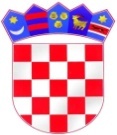 REPUBLIKA HRVATSKAKRAPINSKO - ZAGORSKA ŽUPANIJAOPĆINA NOVI GOLUBOVEC OPĆINSKO VIJEĆEPROGRAM UTROŠKA SREDSTAVA ZA 2022. GODINU OD NAKNADA ZA ZADRŽAVANJE NEZAKONITO IZGRAĐENIH ZGRADA U PROSTORUPROGRAM UTROŠKA SREDSTAVA ZA 2022. GODINU OD NAKNADA ZA ZADRŽAVANJE NEZAKONITO IZGRAĐENIH ZGRADA U PROSTORUPROGRAM UTROŠKA SREDSTAVA ZA 2022. GODINU OD NAKNADA ZA ZADRŽAVANJE NEZAKONITO IZGRAĐENIH ZGRADA U PROSTORUPROGRAM UTROŠKA SREDSTAVA ZA 2022. GODINU OD NAKNADA ZA ZADRŽAVANJE NEZAKONITO IZGRAĐENIH ZGRADA U PROSTORUPROGRAM UTROŠKA SREDSTAVA ZA 2022. GODINU OD NAKNADA ZA ZADRŽAVANJE NEZAKONITO IZGRAĐENIH ZGRADA U PROSTORUred.br.OpisPlanirano ukupno (kn)Izvori financiranjaPozicijaa)Vodovodna mreža- lokalni razvod Vodovodna mreža „Bijeli Potoci“  7.000,00Vlastiti proračun i naknada za nezakonito  izgrađene zgrade u prostoru 421412